VALORACIÓN CUALITATIVA TRIMESTRAL DO PROGRESO DOALUMNADO CON ADAPTACIÓN CURRICULARVALORACIÓN CUALITATIVA TRIMESTRAL DO PROGRESO DOALUMNADO CON ADAPTACIÓN CURRICULARVALORACIÓN CUALITATIVA TRIMESTRAL DO PROGRESO DOALUMNADO CON ADAPTACIÓN CURRICULAR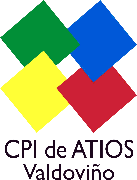 DATOS DA ALUMNA OU ALUMNO:DATOS DA ALUMNA OU ALUMNO:DATOS DA ALUMNA OU ALUMNO:DATOS DA ALUMNA OU ALUMNO:NOME E APELIDOS:NOME E APELIDOS:TRIMESTRE:TRIMESTRE:CURSO NO QUE ESTÁ ESCOLARIZADO/A:AREA/S OU MATERIA/S NAS QUE TEN ADAPTACIÓN CURRICULAR:CURSO NO QUE ESTÁ ESCOLARIZADO/A:AREA/S OU MATERIA/S NAS QUE TEN ADAPTACIÓN CURRICULAR:CURSO ACADÉMICO:CURSO ACADÉMICO:LÍNGUA GALEGALÍNGUA CASTELÁLÍNGUA INGLESAMATEMÁTICASNon adquiridoEn procesoAceptableAdquiridoConsolidadoDESENVOLVEMENTO SOCIO-AFECTIVO:DESENVOLVEMENTO SOCIO-AFECTIVO:Non adquiridoEn procesoAceptableAdquiridoConsolidadoRespecta normas e comprende as consecuencias das súas accións.Respecta normas e comprende as consecuencias das súas accións.Participa en actividades de grupo.Participa en actividades de grupo.Interactúa cos compañeiros/as.Interactúa cos compañeiros/as.Expresa as súas emocións adecuadamente.Expresa as súas emocións adecuadamente.Desenvolve actitudes de respecto cara aos demais.Desenvolve actitudes de respecto cara aos demais.DESENVOLVEMENTO ACADÉMICO:DESENVOLVEMENTO ACADÉMICO:É autónomo nas tarefas escolares.É autónomo nas tarefas escolares.Ten interese por aprender.Ten interese por aprender.Acepta as tarefas propostas.Acepta as tarefas propostas.Esfórzase no traballo.Esfórzase no traballo.Adquire contidos novos.Adquire contidos novos.Consolida aprendizaxes.Consolida aprendizaxes.É ordenado/a nas tarefas. É ordenado/a nas tarefas. Adquire vocabulario novo.Adquire vocabulario novo.Exprésase de xeito coherente.Exprésase de xeito coherente.Mantén a atención e concentración nas tarefas.Mantén a atención e concentración nas tarefas.OBSERVACIÓNS:DATA E SINATURAValdoviño a      , de                                 de                 .Profesor/a titor/a: Valdoviño a      , de                                 de                 .Profesor/a titor/a: Valdoviño a      , de                                 de                 .Profesor/a titor/a: Valdoviño a      , de                                 de                 .Profesor/a titor/a: Valdoviño a      , de                                 de                 .Profesor/a titor/a: Valdoviño a      , de                                 de                 .Profesor/a titor/a: Valdoviño a      , de                                 de                 .Profesor/a titor/a: 